LA HISTORIA DEL MURAL DE BRICKTOWN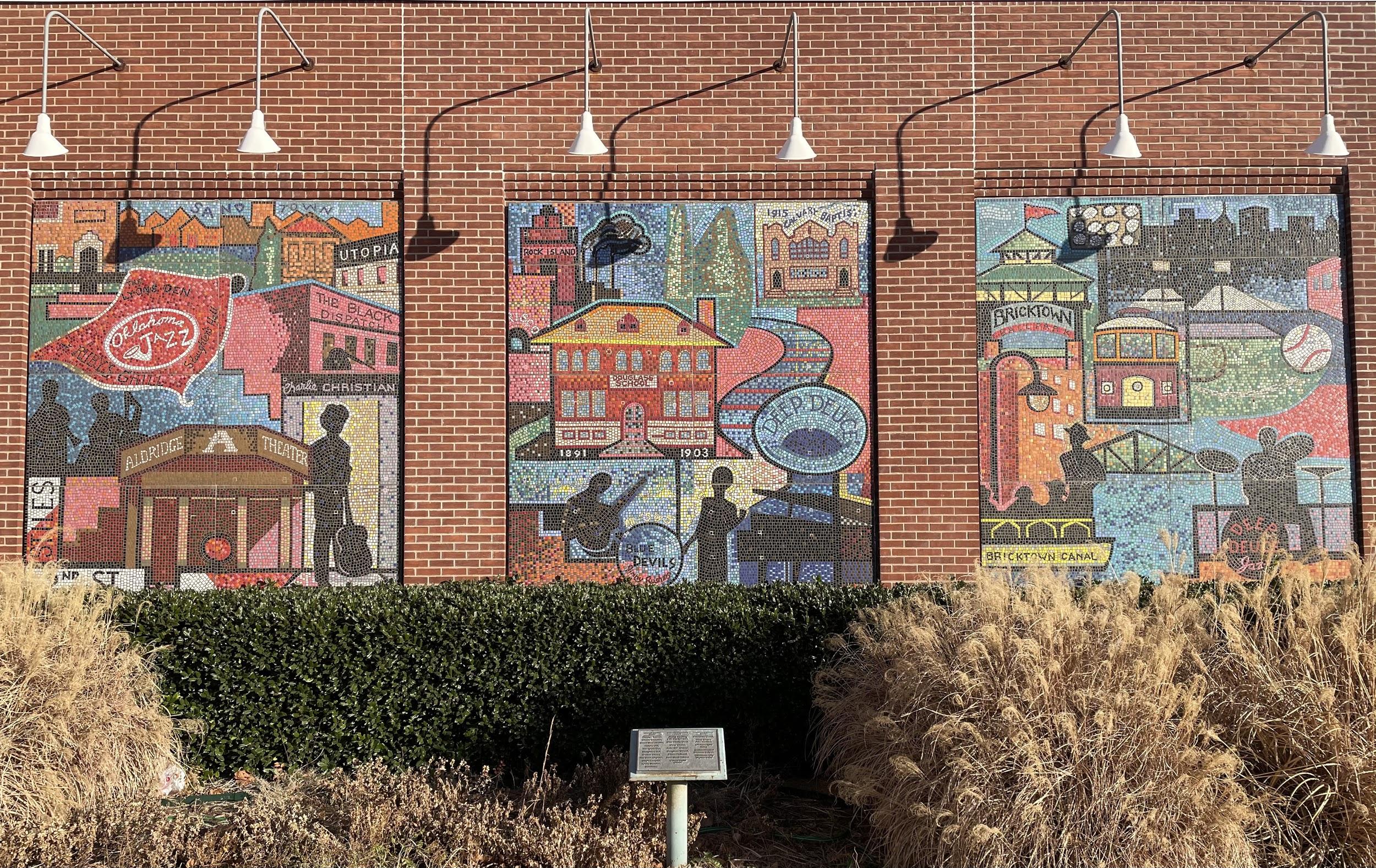 Fuente: Brewer, S. (2021). La historia del mural de Bricktown.  [Fotografía].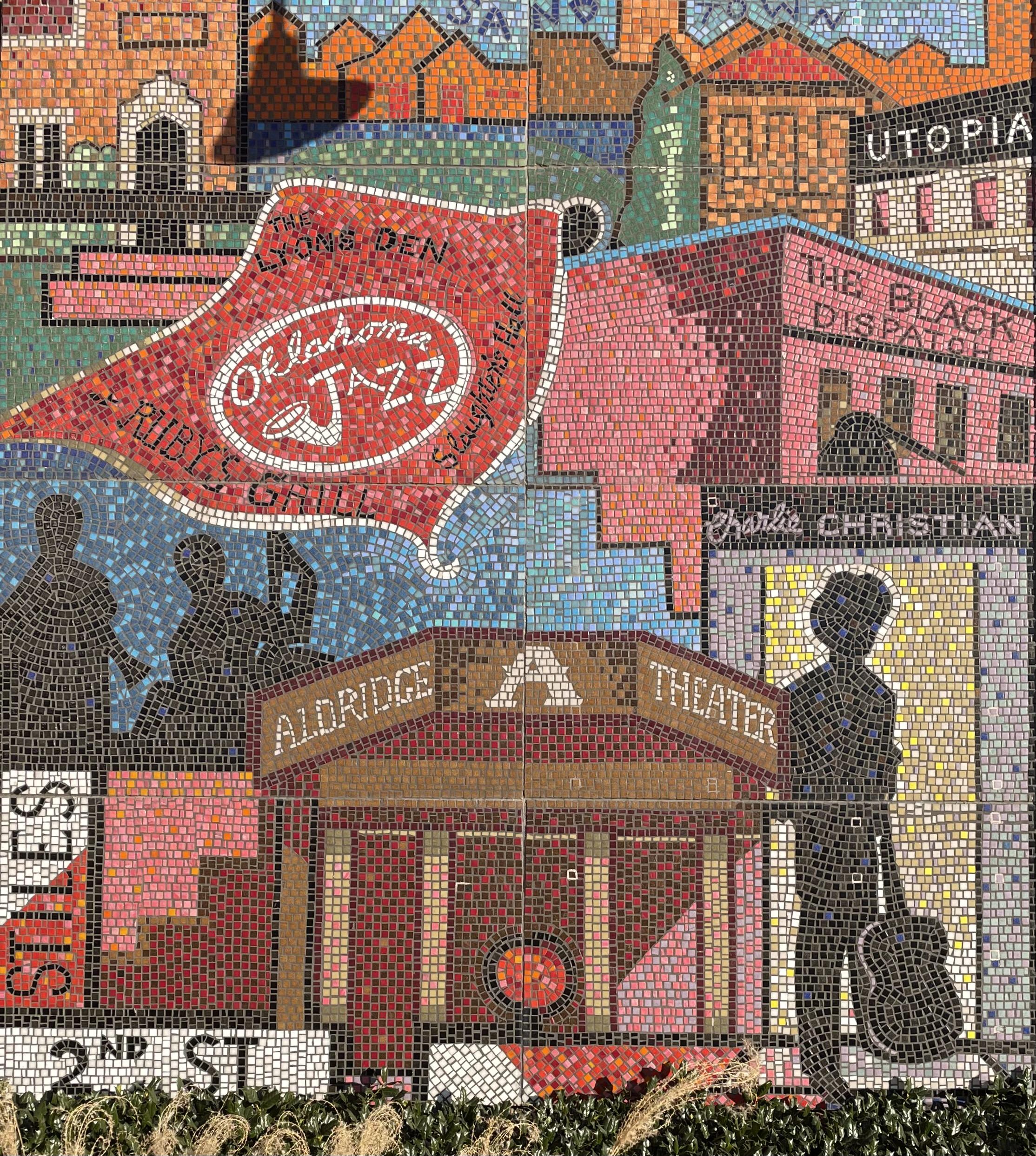 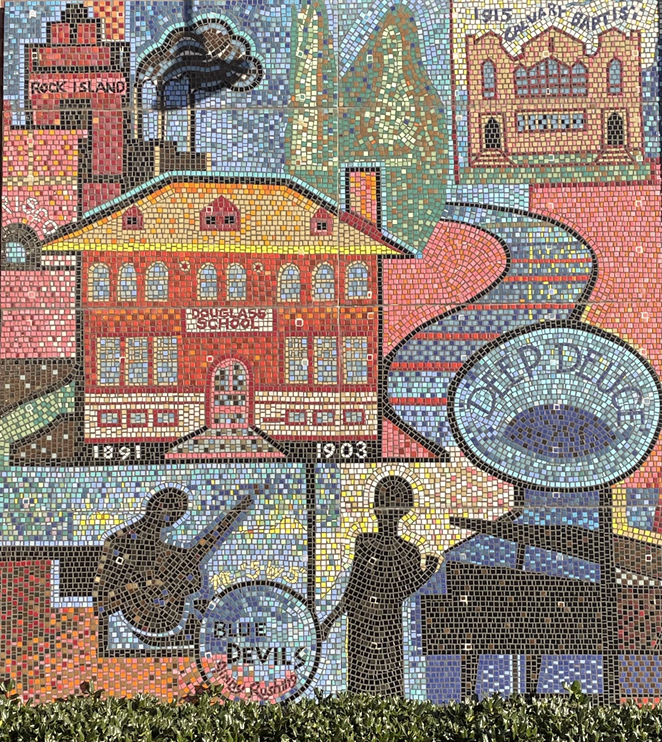 Fuente: Brewer, S. (2021). La historia del mural de Bricktown. Panel 1. 			Fuente: Brewer, S. (2021). La historia del mural de Bricktown. Panel 2.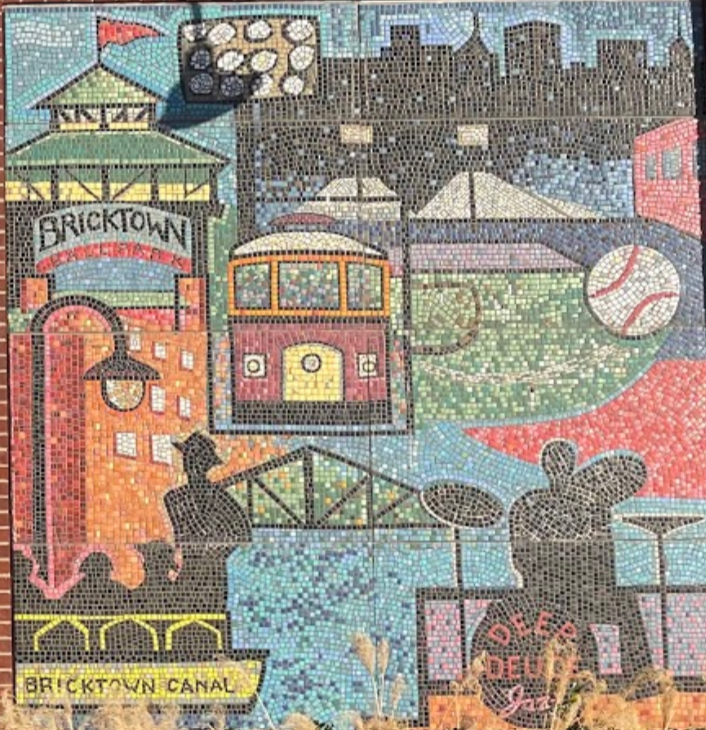 Fuente: Brewer, S. (2021). Fuente: Brewer, S. (2021). La historia del mural de Bricktown. Panel 3.